DSST: Conservatory Green High School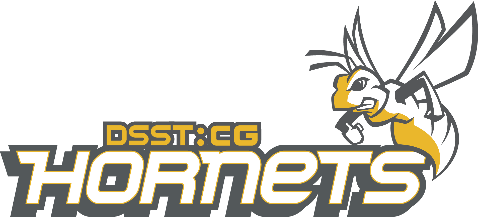 Bell Schedule:  Doors open daily at 7:53 AM, Tardies begin at 8:00 AMMonday, Tuesday, Thursday and Friday:  8:00AM-3:20PM + 2nd Dismissal at 4:00PM (2nd Dismissal after Interventions for students staying for Mandatory Tutoring & College Prep)Wednesdays: 8:00AM-1:45PM + Clubs 1:50-2:20PM Attendance Policy:5 excused/unexcused absences in school year = Make Up Day + Warning Letter8 excused/unexcused absences in school year = Make Up Day + Attendance Plan (Potential academic consequences including course failure)10 unexcused absences in school year or 4 unexcused absences in a month = Habitually Truant / DPS required truancy referral22-23 Daily Bell Schedule22-23 Daily Bell Schedule22-23 Daily Bell Schedule22-23 Daily Bell ScheduleM/T/R/FW8:00 – 8:30Advisory / Morning Meeting8:00 – 8:40Advisory / Morning Meeting8:35 – 9:33Period 18:45 – 9:25Period 19:38 – 10:36Period 29:30 – 10:10Period 210:41 – 11:39Period 310:15 –10:55Period 311:44 – 12:16Lunch11:00 – 11:40Period 412:16 – 1:14Period 411:40 – 12:20Lunch1:19 – 2:17Period 512:20 – 1:00Period 52:22 – 3:20Period 61:05 – 1:45Period 63:25 – 4:00MT / CP1:50 – 2:20Clubs / RF